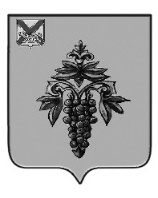 ДУМА ЧУГУЕВСКОГО МУНИЦИПАЛЬНОГО ОКРУГАР Е Ш Е Н И ЕПринято Думой Чугуевского муниципального округа «20» октября 2023 годаСтатья 1. Внести в решение Думы Чугуевского муниципального района от 25 ноября 2019 года № 492-НПА «О земельном налоге на территории Чугуевского муниципального округа» (в ред. от 13.04.2020 № 23-НПА; от 08.07.2020 № 55-НПА; от 07.09.2020 № 81-НПА) изменение, изложив пункт 2 статьи 3 в новой редакции:«2. Дополнительно от уплаты земельного налога в отношении одного из находящегося в собственности, постоянном (бессрочном) пользовании или пожизненном наследуемом владении и расположенного на территории муниципального округа земельного участка по выбору и не используемого налогоплательщиком в предпринимательской деятельности, освобождаются: ветераны и инвалиды Великой Отечественной войны; физические лица, являющиеся ветеранами боевых действий; члены семей погибших участников специальной военной операции;  физические лица - члены многодетных семей.».Статья 2. Решение распространяет свое действие на правоотношения, возникшие с 01 января 2022 года.Статья 3. Настоящее решение подлежит опубликованию и размещению на официальном сайте Чугуевского муниципального округа в информационно-телекоммуникационной сети «Интернет».«24» октября 2023 года№ 527 – НПА О внесении изменений в решение Думы Чугуевского муниципального района от 25 ноября 2019 года № 492-НПА «О земельном налоге на территории Чугуевского муниципального округа»Глава Чугуевского муниципального округа   Р. Ю. Деменев